Av. Itália, km 8 – Rio Grande, RS – CEP 96201-900 – Brasil – Tel/Fax: 3233-6621 – E-mail: ila@furg.br  –  www.ila.furg.brEdital 25/2023Formulário de Inscrição para Estágio Remunerado Não-Obrigatório Nome:___________________________________________Idade:____________Endereço:__________________________________________________________Bairo:_______________________Cidade:______________CEP:______________Telefones:_________________________________________________________Curso de Graduação:_________________________________________________Ano/Semestre: _____________________________________________________Descreva suas intenções quanto a este estágio:____________________________________________________________________________________________________________________________________________________________________________________________________________________________________________________________________________________________________________________________________________________________________________________________________________________________________________________________________________________________________________________________________________________________________________________________________________________________________________________________________________________________________________________________________________________________________________________________________________________________________________________________________________________________________________________________________________________________________________________________________________________________________________________________________________________________________________________________________________________________________________________________________________________________________Data: _____/_____/______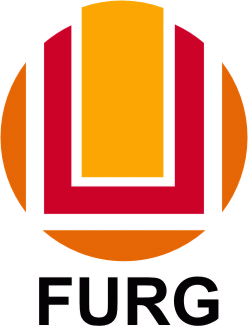 SERVIÇO PÚBLICO FEDERALMINISTÉRIO DA EDUCAÇÃOUNIVERSIDADE FEDERAL DO RIO GRANDEINSTITUTO DE LETRAS E ARTES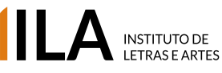 